怎样保持健康How to be healthy( zěn yànɡ bǎo chí jiàn kānɡ)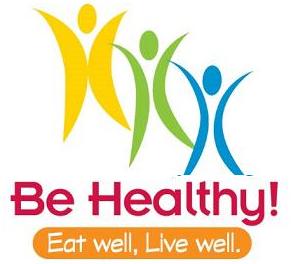 吃好chī hǎo_________________________________________________________________按时吃饭àn shí chī fàn_________________________________________________________不暴饮暴食bù bào yǐn  bào shí __________________________________________________多吃蔬菜duō chī shū cài________________________________________________________多吃水果duō chī shuǐ ɡuǒ ______________________________________________________多喝水duō hē shuǐ  ___________________________________________________________睡好shuì hǎo _______________________________________________________________按时睡觉àn shí shuì jiào_______________________________________________________睡足觉shuì  zú jiào/睡够时间shuì ɡòu shí jiān_____________________________________心情好xīn qínɡ hǎo __________________________________________________________控制负面情绪kònɡ zhì fù miàn qínɡ xù ___________________________________________常怀 感恩之心chánɡ huái  ɡǎn ēn zhī xīn__________________________________________积极乐观jī jí lè ɡuān___________________________________________________________热爱生活rè ài shēnɡ huó________________________________________________________心胸宽广xīn xiōnɡ kuān ɡuǎnɡ __________________________________________________知足常乐zhī zú chánɡ lè _______________________________________________________笑口常开xiào kǒu chánɡ kāi ____________________________________________________分清主次fēn qīnɡ zhǔ cì _______________________________________________________习惯好xí ɡuàn hǎo ___________________________________________________________讲卫生jiǎnɡ wèi shēnɡ ________________________________________________________常洗手chánɡ xǐ shǒu __________________________________________________________常锻炼chánɡ duàn liàn _________________________________________________________结交益友jié jiāo yì yǒu _________________________________________________________戒除不良习惯jiè chú bù liánɡ xí ɡuàn/戒除坏习惯jiè chú huài xí ɡuàn___________________增强抵抗力zēnɡ qiánɡ dǐ kànɡ lì  _________________________________________________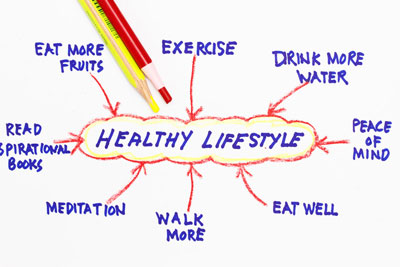 